每日一练（7月21日）1.我国最早使用“教育”一词的是( )。   [单选题]正确率：50%2.“劳心者治人，劳力者治于人”的中国传统儒家思想把( )相隔离。   [单选题]正确率：66.67%3.俗话说:“知子莫如父，知女莫过母”。这句话体现了家庭教育中( )。   [单选题]正确率：61.11%4.19世纪以来，心理学的研究成果被引入教育研究，提升了教育学的科学性。将心理学中的统觉观念用于教学，强调教育学科科学性的教育家是( )。   [单选题]正确率：44.44%5.认为人的心里如同白板，观念和知识都来自于后天，并得出结论，天赋的平等，人类之所以千差万别，便是由于教育之故的哲学家( )。   [单选题]正确率：66.67%选项小计比例A.孔子633.33%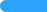 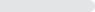 B.许慎00%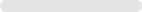 C.朱熹316.67%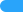 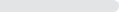 D.孟子 (答案)950%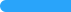 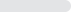 选项小计比例A.教育与生活15.56%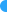 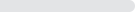 B.教育与经济00%C.教育与生产劳动 (答案)1266.67%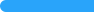 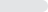 D.教育与政治527.78%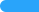 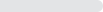 选项小计比例A.教育者对受教育者的了解和影响的深刻性 (答案)1161.11%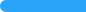 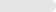 B.家庭群体中交往接触的密切性422.22%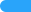 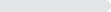 C.家庭群体中教育和生活的统一性316.67%D.家庭对受教育的控制方式具有多维性00%选项小计比例A. 杜威527.78%B. 裴斯泰洛奇527.78%C. 赫尔巴特 (答案)844.44%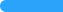 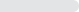 D. 康德00%选项小计比例A.柏拉图316.67%B.洛克 (答案)1266.67%C.苏格拉底211.11%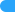 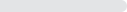 D.亚里士多德15.56%